INDICAÇÃO Nº           / 2020Assunto: Solicita estudo para implantação de banheiro público na Praça Paulo Pires da Silveira – Praça do Fórum.Senhor Presidente,INDICO ao Sr. Prefeito Municipal, nos termos do Regimento Interno desta Casa de Leis, que se digne V. Ex.ª determinar à Secretaria de Obras estudo para implantação de banheiro público na Praça Paulo Pires da Silveira – Praça do Fórum.Moradores do Centro têm relatado muita sujeira, principalmente atrás da banca de jornal localizada na praça.Espera-se que esta solicitação seja atendida o mais breve possível.SALA DAS SESSÕES, 11 de março de 2020.LEILA BEDANIVereadora – PV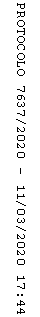 